PLYMOUTH COMMUNITY SCHOOL CORPORATIONCOMMEMORATIVE BRICK FUNDRAISERTo order a brick inscribed, please print clearly in the boxes below for the size brick you want. Use only one character per box. Each space counts as one character. Use a separate form for each brick that you order. Samples are displayed at the Administration Building so you can see the sizes. Bricks will only be ordered in the red color. This will be an ongoing fundraiser; but we hope to get as many as possible by the grand opening. Any questions, please contact Plymouth High School at (574) 936-2178.4x8 Brick Inscription Layout	$100.00					15 characters, including spaces, per line					Total of 45 characters (including spaces)8x8 Brick Inscription Layout	$200.00					15 characters, including spaces, per line					Total of 75 characters (including spaces)Name:									_________________	Address: 								_______________	Phone #: 							_____________		Check payable to: Plymouth Community School CorporationMail check and the form to: Plymouth Community School Corporation 611 Berkley St.Plymouth, IN 46563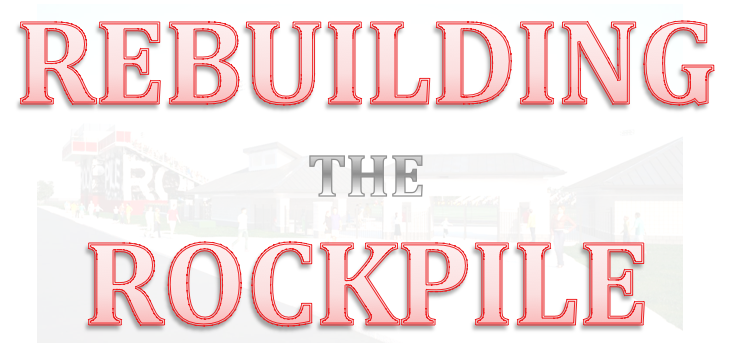 